GOVERNOR FACT FILE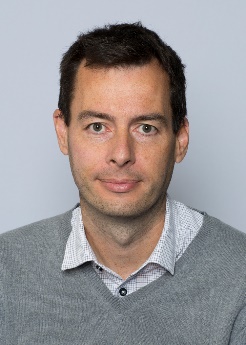 NameDavid WheelerType of GovernorParent GovernorSpecific Governor Role/sVice-Chair of GovernorsWhen did you join the Governing BodyApril 2012Committees you sit onFinance, Premises, H&S (chair)PersonnelFavourite subject when you were at schoolGraphic DesignFavourite FoodLasagneFavourite ColourOrangeFavourite Children’s AuthorA.A MilneFavourite Children’s FilmFantastic Mr FoxHobbiesDrawing, cookingYour role modelMichael PalinYour ambition when you were a childTo travel the worldFavourite thing about being a governorHelping the school links with the community